Col.(r.)prof.univ.dr. MINCULETE GheorgheEducație și formare:•2011, Program de initiere/perfectionare/specializare cu durata de 60 de ore, pentru ocupația (competențe comune) FORMATOR;            •2008-2010, Masterat ,,Marketing și comunicare în afaceri”, 4 semestre, Universitatea Artifex, București;•2007, Departamentul pentru pregătirea personalului didactic, Universitatea București în parteneriat cu Universitatea Naționala de Apărare ,,Carol I;•2006, Curs de conducere, specializarea ,,Conducere strategică” (6 luni), Universitatea Națională de Apărare ,,Carol I”, București;•1999-2004, Universitatea Politehnică București, Facultatea de Știința și Ingineria Materialelor, specializarea ,,Știința materialelor;•1995-1999, studii doctorale la Academia de Înalte Studii Militare, doctor în ,,Știință Militară”, specializarea ,,Logistică militară”.•1996, Curs de perfecționare în psihopedagogie și metodică la Academia de Înalte Studii Militare;•1994, Curs de specializare postuniversitară în noul sistem contabil, prin AGER, București (1 lună);•1993, Curs postuniversitar în specializarea ,,Management - Marketing”, prin AGER, București (5 luni);•1993, Curs postuniversitar în specializarea ,,Contabilitate-Finanțe”, prin AGER, București (5 luni);•1990-1992 (2 ani și 1 trimestru), Academia de Înalte Studii Militare, Facultatea de Logistică, specializarea ,,Conducere Logistică”; •1981-1984, Școala Militară de Ofițeri Activi ,,Nicolae Bălcescu”, arma ,,Servicii”, specializarea ,,Intendență”; ⁕ în baza studiilor și diplomelor de absolvire (cu anexe de studii) a Școlii Militare și Academiei de Înalte Studii Militare a fost emis ulterior, în 1994,  Atestaul de ofiţer licenţiat în arma (serviciul) Asigurare logistică (Conducere logistică), specialităţi şi funcţii civile Economice.Parcurs în carieră:•2021 (01.10) - prezent, profesor universitar la departamentul ,,Științe economice” în cadrul Facultății de Științe Economice și Administrative din Academia Forțelor Terestre ,,Nicolae Bălcescu”, Sibiu; •2011-2020, profesor universitar, apoi profesor universitar și șef de comisie didactică la departamentul ,,Logistică, Finanțe și Contabilitate” în cadrul Facultății de Comandă și Stat Major din Universitatea Națională de Apărare ,,Carol I”, București;•2008-2011, șef catedră ,,Logistică, Finanțe și Contabilitate”, și apoi director la aceeași structură în cadrul Facultății de Comandă și Stat Major din Universitatea Națională de Apărare ,,Carol I”, București;•2008 - 2020 , profesor universitar și conducător de doctorat în specializarea ,,Științe militare” în baza ordinului ministrului MEC, titular la UNAp; 2020 - prezent, profesor universitar asociat și conducător de doctorat la școala doctorală din cadrul Universității Naţionale de Apărare „Carol I, București (din 01.10.2021, profesor universitar titular la AFT, Sibiu);•2007-2008, profesor universitar și șef de comisie didactică la catedra ,,Logistică, Finanțe și Contabilitate” în cadrul Facultății de Comandă și Stat Major din Universitatea Națională de Apărare ,,Carol I”, București;•2004-2007, conferențiar universitar și șef de comisie didactică la catedra ,,Logistică, Finanțe și Contabilitate” în cadrul Facultății de Comandă și Stat Major din Universitatea Națională de Apărare ,,Carol I”, București;•2002-2004, conferențiar universitar la catedra ,,Logistică, Finanțe și Contabilitate” în cadrul Facultății de Comandă și Stat Major din Academia de Înalte Studii Militare, București;•2001-2002, instructor superior la catedra ,,Logistică, Finanțe și Contabilitate” în cadrul Facultății de Comandă și Stat Major din Academia de Înalte Studii Militare;•1993-2001, lector, lector șef, șef catedră, șef compartiment studii și cercetări aplicative în arma logistică la Școala de Aplicație pentru Logistică ,,Constantin Zaharia” din Chitila;•1986-1990 șef serviciu (alimente apoi echipament) în două instituții de învățământ ale armatei (Centrul de Instrucție al Trupelor chimice, 1984-1986, șef serviciu echipament; Școala militară de Ofițeri Activi Ioan Vodă, 1986-1990, șef serviciu alimente și lector).Activitate didactică și de cercetare ştiinţifică:•10 cărți în calitate de unic autor;•5 cărţi în calitate de prim autor și 1 capitol în carte publicată în străinătate;•5 cărţi în calitate de coautor;•12 cursuri universitare, în calitate de unic autor, coordonator, prim autor, coautor;•12 studii de specialitate, scenarii, exerciții şi aplicații;•11 articole în reviste cotate ISI Thomson Reuters sau în volumele unor manifestări ştiințifice, indexate ISI;•101 articole şi lucrări publicate în reviste/buletine ştiinţifice cu prestigiu recunoscut;•97 comunicări publicate în volumele unor manifestări ştiinţifice, indexate în baze de date internaționale recunoscute;•membru în 5 contracte / proiecte de cercetare naţionale / internaţionale cu mediul de afaceri şi alte organizaţii și proiecte finanţate din fonduri structural; conducător de colectiv sau membru în 4 proiecte de cercetare-dezvoltare; membru în colectivele de realizare a unor manuale sau instrucțiuni de specialitate, elaborate la nivelul Comandamentului Logistic Întrunit și Direcției Logistice din SMG (acum SMAp). Competenţa lingvistică:     • Engleză. ●Funcţii deţinute prin împuternicire în UNAp:  	 1. Şef Curs operaţii speciale şi antiteroriste în Centrul de pregătire al managementului crizelor la Colegiul de Management al Crizelor şi Operaţii Multinaţionale din Universitatea Naţională de Apărare ,,CAROL  I”, în perioada 01.11. 2007-30.09.2008; 	 2. Director Editură în Universitatea Naţională de Apărare ,,CAROL I”, din 01.03. 2019 - 31.07.2019. ●Membru al Consiliului Naţional de Atestare a Titlurilor, Diplomelor şi Certificatelor: ian 2015-31 mai 2020                                    Data: 21.03.2023	                                                                                                                                                                                                                                                                                                 Col.(r.)prof.univ.dr.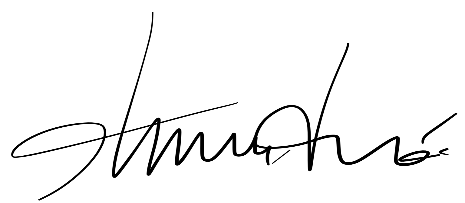 Gheorghe MINCULETE